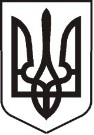 У К Р А Ї Н АЛ У Г А Н С Ь К А  О Б Л А С Т ЬП О П А С Н Я Н С Ь К А   М І С Ь К А   Р А Д АШ О С Т О Г О    С К Л И К А Н Н ЯРОЗПОРЯДЖЕННЯміського голови„22” березня 2018                                 м. Попасна                                                   №64                                 Про перерозподіл бюджетних призначень          У зв’язку з виробничою необхідністю та фінансуванням видатків,  відповідно до п.7 ст. 23 Бюджетного Кодексу України, керуючись п.20 ч.4 ст. 42 Закону України «Про місцеве самоврядування в Україні»:1.В межах загального обсягу  призначень по загальному фонду міського бюджету здійснити перерозподіл видатків, а саме:  2.Контроль за виконанням даного розпорядження покласти на  начальника фінансово – господарського відділу – головного бухгалтера виконавчого комітету Попаснянської міської ради (Омельченко Я.С.).Міський  голова                                                                     Ю.І.ОнищенкоОмельченко, 21737КФКНайменуванняКЕКВу т.р.03.2018  (грн)Разом:6011Експлуатація та технічне обслуговування житлового фонду2210Предмети, матеріали, обладнання та інвентар+18620+186206011Експлуатація та технічне обслуговування житлового фонду2240Оплата послуг крім комунальних-18620-18620Усього:                Усього:                00